Т А Б Л И Ц АРезультатов игр турнира по баскетболу среди юношей 2004-05г. «Весенняя капель»     Открытое первенство МБОУ ДО г. Иркутска ДЮСШ № 4      28марта – 01 апреля 2016 г.  с/з «Вымпел»Главный судья:   Ф.Ф. АлексеевГлавный секретарь:  Т.В. Туминская№ п/пКомандыПодгруппа «Б»1234ОчкиСоотношение мячейМесто1        Иркутск 2005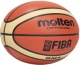      8:58       1   16:33      1   37:10       2    4             32           Шелехов   58:8       2   39:11       2    57:1       2    6   13   Усолье-Сибирское   33:16       2    11:39        1    33:4        2    5   24          Школа№77    10:37        1     1:57       1    4:33      1    3     4